МЕТОДИЧЕСКИЕ РЕКОМЕНДАЦИИ ПО СОСТАВЛЕНИЮ ОТЧЕТАПО ИТОГАМ УЧЕБНОЙ (ОЗНАКОМИТЕЛЬНОЙ) ПРАКТИКИ1. По окончании практики студенты сдают групповому руководителю:дневник практики с рефлексивными записями о посещённых уроках и мероприятиях и таблицей проверки тетрадей и дневников;письменный развёрнутый анализ одного урока русского языка, русской литературы, английского языка (по выбору); мультимедиа-презентацию к уроку русского языка, русской литературы, английского языка (по выбору);конспект проведенного информационного часа и его самоанализ;письменный отчёт по утверждённой форме.2. Все перечисленные документы оформляются как единый отчет с титульным листом, содержанием и т.д. Образец оформления – в приложении 1.3. Мультимедиа-презентация сдается в электронном виде.4. Дневник практики прикрепляется к отчету в отдельном файлике как приложение.5. Памятка «Анализ урока» представлена в приложении 2.6. Форма отчета – в приложении 3. ВНИМАНИЕ!Внешний вид любой работы очень важен. Он складывается из аккуратной верстки, стилистической адекватности, отсутствия орфографических, пунктуационных и прочих ошибок, опечаток и т. п.Текст набирается шрифтом Times New Roman; размер шрифта – 14; межстрочный интервал – точно 18 пт, форматирование – по ширине; поля: верхнее, нижнее, правое – 2 см, левое – 3 см). Абзацный отступ в основном тексте – 1,25 (в том числе в списке использованных источников).Номера присваиваются всем страницам, начиная с титульного листа, нумерация страниц проставляется со второй страницы. Для этого необходимо поставить галочку в пункте «Различать колонтитулы первой страницы» в разделе «Параметры страницы» – вкладка «Источник бумаги» (рисунок).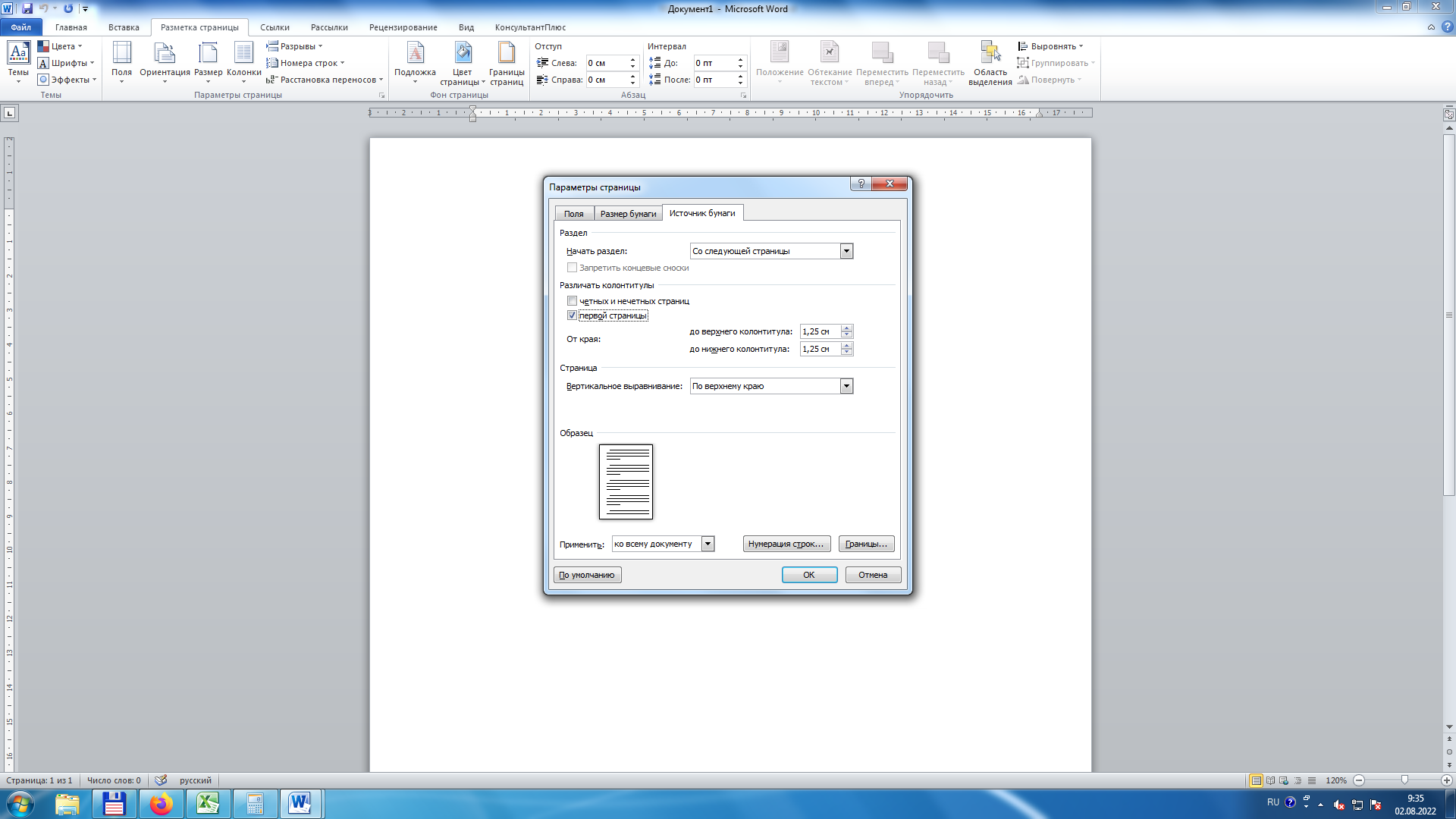 Рисунок – Раздел «Параметры страницы»На последующих листах номер проставляют внизу страницы по центру.Названия частей печатаются по центру страницы полужирным шрифтом прописными буквами. Точка в конце заголовка не ставится. Каждая часть начинается с новой страницы (Вставка – Разрыв страницы).